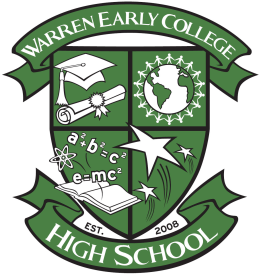 WECHS Title I Program School-Parent-Student CompactThe Warren Early College High School compact outlines how the parents, the entire school staff, and the scholars will share responsibility for improved student academic achievement as well as the means by which the school, parents, and scholars will build and develop partnerships that will help children achieve North Carolina’s high standards.School ResponsibilitiesWarren Early College High School will:Provide high-quality curriculum and instruction in a supportive and effective learning environment that enables the participating children to meet the state’s student academic achievement standards as follows:Use academic learning time efficiently;Respect cultural, racial, and ethnic differences;Implement a curriculum aligned to State Standards;Offer high quality instruction in all content areas; andProvide resources that target math and reading weaknesses;Provide parents reasonable access to staff.  Specifically, staff will be available for consultation with parents as follows:During their planning periods Scheduled appointments after school.Staff emails will be provided on the school website: (www.warrenk12nc.org/o/wechs).School telephone number: 252-257-6810.Provide parents opportunities to volunteer and participate in their child’s school, and to observe classroom activities as follows:Participate in an online or paper survey about technology, curriculum or other school related subjects.Be a virtual guest speaker to a class, club, or organization.Teacher ResponsibilitiesWe as teachers will support your child’s learning in the following ways:Be a positive role model.Provide a positive learning environment that builds self-esteem and academic knowledge where scholars can be successful.Make efficient use of academic learning time.Communicate and work with families to support student learning.Show respect to parents, scholars, and family situations.Encourage good reading habits and study skills.Staff and faculty of Warren Early College High School		 		August 10, 2021Staff and faculty of Warren Early College High School			DateParent ResponsibilitiesWe, as parents, will support our child’s learning in the following ways:Monitor attendance to make sure my child is punctual and attends school regularly.Make sure that homework is completed.Participate, as appropriate, in decisions relating to my child’s education.Encourage my child to read to do his/her best.Stay informed about my child’s education and communicate with the school by promptly reading all notices from the school or the school district either received by my child or by mail and responding, as appropriate.Consider serving, to the extent possible, on policy advisory groups, such as being the Title I, Part A parent representative on the school’s School Improvement Team, the Parent Advisory Committee, or other school advisory or policy groups.Check Power School for grades and missing work of my child.Request additional meetings with staff as needed.___________________________________________________			______________________		     Parent/Guardian Signature							DateScholar ResponsibilitiesWe, as scholars, will share the responsibility to improve our academic achievement and achieve the State’s high standards.  Specifically we will:Be prepared each day (supplies, books, completed work, charged computer).Do homework every day and ask for help when needed.Be respectful and cooperative with the teacher and other students.Be in school or online regularly and on time.Be an active participant in class.Assist parents in the use of PowerSchool and the Warren Early College High School website.Always try to work to the best of my ability.Give my parents or the adult who is responsible for my welfare all notices and information received by me from my school, especially mid-quarter reports and report cards in a timely manner.Encourage parents to communicate with teachers.___________________________________________________			______________________		     Scholar Signature								Date